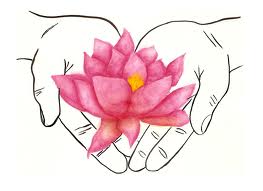 			              	Integrative PsychotherapyInitial Appointment:_______________Patient’s Name:______________________Address:_____________________________                _____________________________            Phone:__________________Date of Birth:________________________			  Email Address:__________________________________Negotiated session rate:_________/50mInsurance Carrier:______________________      Id Number:__________________Primary Subscribers name_______________      Grp Number:________________ Date of birth____________		Relationship to Patient:________________Deductible:__________________Co-pay per visit:______________I understand that my insurance will be billed for each session by clinician’s office, however if my insurance is not valid or is rejected then I am obligated to pay for services that were rendered at the contracted insurance rate and will not be charged full fee rate. ____________________________    date_____________